2018年12月江苏省邮政行业运行情况1-12月，邮政行业业务收入（不包括邮政储蓄银行直接营业收入）累计完成647.0亿元，同比增长15.4%；业务总量累计完成1050.2亿元，同比增长19.2%。12月，全行业业务收入完成59.8亿元，同比增长11.4%；业务总量完成111.5亿元，同比增长23.0%。1-12月，函件业务量累计完成22602.1万件，同比下降21.0%；包裹业务量累计完成139.5万件，同比下降7.3%；订销报纸业务量累计完成143762.9万份，同比下降1.7%；订销杂志业务量累计完成5850.7万份，同比下降6.2%；汇兑业务量累计完成265.9万笔，同比下降30.4%。　　1-12月，邮政服务业务总量累计完成198.0亿元，同比增长18.2%；邮政寄递服务业务量累计完成21.5亿件，同比增长2.2%；邮政寄递服务业务收入累计完成34.1亿元，同比增长1.0%。　　12月，邮政服务业务总量完成20.2亿元，同比增长21.9%；邮政寄递服务业务量完成19361.1万件，同比增长2.8%；邮政寄递服务业务收入完成30739.0万元，同比下降1.0%。　　1-12月，全省快递服务企业业务量累计完成43.9亿件，同比增长22.1%；业务收入累计完成480.9亿元，同比增长17.8%。其中，同城业务量累计完成9.8亿件，同比增长25.3%；异地业务量累计完成33.5亿件，同比增长21.6%；国际及港澳台业务量累计完成5806.5万件，同比增长0.6%。12月，全省快递服务企业业务量完成47589.1万件，同比增长26.6%；业务收入完成46.9亿元，同比增长11.2%。1-12月，同城、异地、国际及港澳台快递业务量分别占全部快递业务量的22.3%、76.4%和1.3%；业务收入分别占全部快递收入的15.3%、60.1%和10.2%。与去年同期相比，同城快递业务量的比重上升了0.6百分点，异地快递业务量的比重下降0.3个百分点，国际及港澳台业务量的比重下降了0.3个百分点。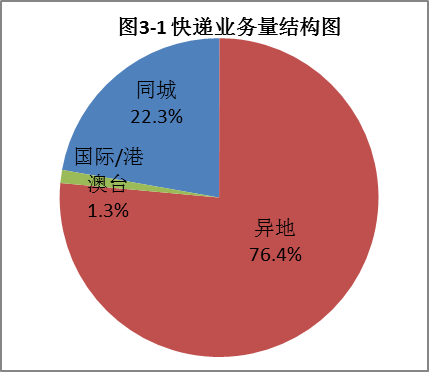 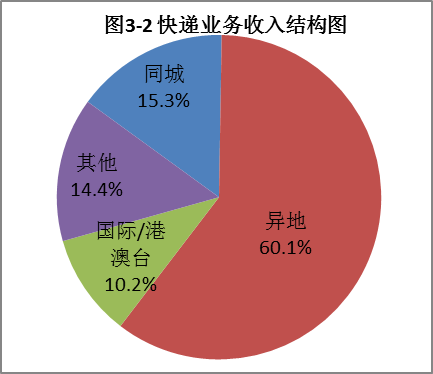 1-12月，快递与包裹服务品牌集中度指数CR8为79.4。 全省邮政行业发展情况表注：邮政行业业务收入中未包括邮政储蓄银行直接营业收入。分地市快递服务企业业务量和业务收入情况表注：表格中的数据为四舍五入后的数据指标名称单位2018年12月2018年12月比去年同期增长(%)比去年同期增长(%)指标名称单位累计当月累计当月一、邮政行业业务收入亿元647.059.815.411.41、邮政寄递服务亿元34.13.11.0-1.02、快递业务亿元480.946.917.811.2二、邮政行业业务总量亿元1050.2111.519.223.01、邮政寄递服务万件215149.219361.12.22.8其中：函件万件22602.11411.3-21.0-36.3包裹万件139.513.6-7.3-3.5      订销报纸累计数万份143762.911888.0-1.7-3.4      订销杂志累计数万份5850.7494.3-6.2-30.0汇兑万笔265.921.0-30.4-29.02、 快递业务万件438935.447589.122.126.6其中：同城万件97721.910374.625.328.7       异地万件335407.036677.321.626.5    国际及港澳台万件5806.5537.10.6-2.5单位快递业务量快递业务量快递业务量快递业务量快递业务收入快递业务收入快递业务收入快递业务收入单位本年累计（万件）排名同比增长
（%）占全省比重
（%）本年累计
（万元）排名同比增长
（%）占全省比重
（%）江苏省438935.422.1100.04808932.117.8100.0苏州市124563.0119.728.41557928.9117.432.4南京市76634.5220.817.5867342.9217.418.0无锡市51181.9313.511.7588337.436.512.2南通市39362.0434.59.0366225.6427.37.6徐州市26250.9522.96.0201856.3615.24.2常州市22811.4620.55.2345195.2520.37.2宿迁市20800.4732.34.7116041.8930.92.4扬州市15459.5818.53.5172481.8723.83.6淮安市15093.4913.53.4146300.8818.33.0盐城市14009.41030.83.2112184.91118.02.3连云港市13242.31139.43.0113502.11037.02.4泰州市9836.01233.12.2111511.61220.62.3镇江市9690.71323.22.2110022.91319.32.3